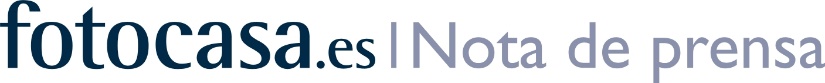 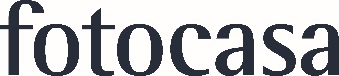 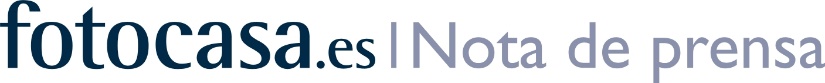 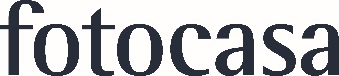 “Situación de los suministros en los hogares españoles en 2015” 
El 80% de los consumidores cree que el precio de la luz no se ajusta a su consumo El 40% de los encuestados paga entre 50 y 90 euros de luz al mes y un 17% paga más de 90 eurosCasi nueve de cada diez hogares cuenta con conexión a internetEn dos años se duplica el número de encuestados con fibra óptica en sus hogares Sólo el 25% de los usuarios ha recurrido alguna vez a la justicia u organizaciones de consumidoresEl 96% se fija en la etiqueta energética a la hora de adquirir un electrodoméstico Madrid, 11 de enero de 2016El 80% de los consumidores españoles considera que el precio de la luz no se ajusta a su consumo mensual, debido, en parte a las subidas que ha experimentado este suministro durante el pasado año. De hecho, el 98% asegura que le resulta caro el precio de la electricidad. Así se desprende del estudio “Situación de los suministros en los hogares españoles en 2016” realizado por fotocasa, con el objetivo de conocer la situación de los suministros de luz, agua, gas, teléfono e internet en los hogares españoles durante el pasado año.Un año más, la encuesta muestra el desajuste que existe para los consumidores entre el precio de los suministros y el consumo de los mismos. Así, de todos los suministros contratados, los usuarios creen que la luz es el más caro de todos. De hecho, 8 de cada 10 encuestados, el 80%, considera que el precio de la luz está descompensado con el consumo que realizan en sus viviendas. Sin embargo, éste no es el único suministro que los españoles encuentran caro. Así, el 61% de los encuestados cree que el precio del gas es elevado para el consumo que realizan, así como internet (62%) y el teléfono fijo (59%). El agua es el único suministro que el 53% de los españoles considera que el precio se adecua a su consumo.Un año más, la luz es el suministro más caroLa encuesta muestra que, un año más, el coste de la luz es lo que más disconformidad genera entre los consumidores. Así, el 80% considera que está pagando un precio elevado para el consumo que realiza. De hecho, el 17% de los encuestados afirma pagar más de 90 euros al mes de luz. La mayoría de los consumidores, un 40%, asegura que paga entre 50 y 90 € al mes, seguidos de los que pagan de 30 a 50 euros al mes (31%). Además, debido a los incrementos que ha sufriendo el precio de la luz este 2016, el 92% de los encuestados asegura que ha notado un incremento en el precio de la luz en el último año y un 45% afirma que su factura se ha encarecido entre un 5 y un 10% en 2016.Baja ligeramente el número de hogares con conexión a internetLa encuesta realizada por fotocasa muestra el alto grado de penetración de internet entre los españoles, ya que el 89% de los encuestados afirma tener conexión a internet en su hogar. No obstante, este porcentaje es dos puntos porcentuales inferior al que se registró en 2015 (91%).En cuanto a la velocidad contratada, el 42% de los encuestados afirma tener una conexión inferior a 30 megas y, mientras que en 2014 el 28% de los encuestados contaba con conexión de fibra óptica, en 2015 el porcentaje se eleva al 42% y en 2016 se incrementa hasta el 53%.Internet, el servicio más problemáticoAunque solo el 35% de los españoles afirma haber tenido algún problema con los suministros contratados en su hogar, el 68% asegura que es internet el que más incidentes provoca. Además de internet, son la luz (54%), el teléfono fijo (33%), el agua (17%) y el gas (16%) los servicios que más problemas ocasionan. Un 48% de los encuestados asegura que la compañía tardó unos días en solventar la incidencia, un 21% unas semanas, un 14% unos meses y un 16% afirma que el problema nunca se llegó a solucionar. A pesar de poder haber tenido algún rifirrafe con la empresa suministradora, tan solo un 25% ha recurrido alguna vez a la justicia u organizaciones de consumidores y, además, la mayoría (un 83%) desconocen completamente o parte de sus derechos como usuario. Los españoles, concienciados con el ahorro energéticoDe la encuesta se desprende que casi nueve de cada diez españoles consideran que realiza algún gesto para ahorrar energía en su hogar (89%). El uso de bombillas de bajo consumo es el más habitual (94%), seguido de limitar la temperatura de la climatización (62%), purgar los radiadores (39%) y cerrarlos de las habitaciones en desuso (36%), tener instalado un termostato digital programable (35%) o ajustar el caudal del agua (26%).Aunque realizar algún pequeño gesto es muy habitual, tan solo un 30% asegura disponer de equipos sostenibles para ahorrar energía. Los más habituales son un aire acondicionado con tecnología inverter (39%) y calderas eficientes (33%), aunque siete de cada diez confiesan no saber cuánto ahorran exactamente al mes en sus facturas gracias a estos equipos.A la hora de adquirir cualquier electrodoméstico, el 96% de los encuestados asegura que se fija en la etiqueta energética y, la categoría A++, es la más habitual en los hogares españoles (38%). A pesar de que poco a poco hay una mayor conciencia sobre ahorro energético, el 85% afirma que ni las empresas de suministros ni el Gobierno promueven suficientes consejos sobre la conservación energética.Sobre la encuesta “Suministros”fotocasa, en colaboración con Netquest, empresa especializada en recogida de datos online, ha realizado la encuesta “Suministros” en 2016. El periodo de recogida de datos se realizó entre el 24 de noviembre y el 3 de diciembre de 2016, y se recogieron un total de 9.749 entrevistas. Sobre fotocasaPortal inmobiliario que dispone de la mayor oferta del mercado, tanto inmuebles de segunda mano como promociones de obra nueva y alquiler. Cada mes genera un tráfico de 18 millones de visitas al mes (60% a través de dispositivos móviles) y 650 millones de páginas vistas y cada día la visitan un promedio de 458.000 usuarios únicos. Mensualmente elabora el índice inmobiliario fotocasa, un informe de referencia sobre la evolución del precio medio de la vivienda en España, tanto en venta como en alquiler. fotocasa pertenece a Schibsted Spain, la compañía de anuncios clasificados y de ofertas de empleo más grande y diversificada del país. Además de gestionar el portal inmobiliario fotocasa, cuenta con los siguientes portales de referencia: vibbo, coches.net, Infojobs.net y milanuncios.com. Schibsted Spain forma parte del grupo internacional de origen noruego Schibsted Media Group, que está presente en más de 30 países y cuenta con 6.800 empleados. Más información en la web de Schibsted Media Group.Departamento de Comunicación de fotocasaAnaïs LópezTlf.: 93 576 56 79 Móvil: 620 66 29 26comunicacion@fotocasa.es http://prensa.fotocasa.es twitter: @fotocasa